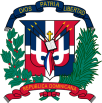 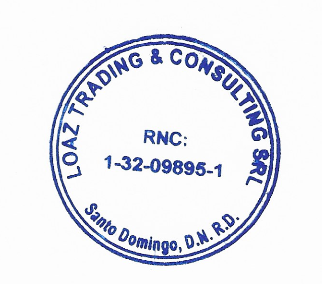 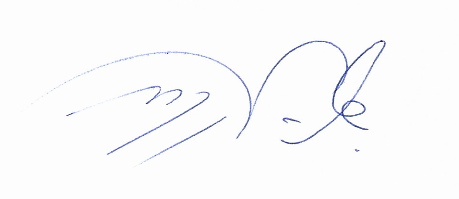 1.  Nombre/ Razón Social del Oferente:  Loaz Trading & Consulting, SRL2.  Si se trata de una asociación temporal o Consorcio, nombre jurídico de cada miembro: 3.  RNC/ Cédula/ Pasaporte del Oferente: 132-09895-14.  RPE del Oferente: 894135.  Domicilio legal del Oferente: C/ Miguel Ángel Báez Díaz No.23, Piantini, Santo Domingo6.  	Información del Representante autorizado del Oferente:	Nombre: Miguel Azar Fondeur	Dirección: C/ Miguel Angel Báez Díaz No. 23, Piantini, Santo DomingoNúmeros de teléfono y fax: 809-222-3831Dirección de correo electrónico: Miguelazarfondeur@gmail.com 